PROJETO DE LEI MUNICIPAL Nº 019, DE 15 DE OUTUBRO DE 2019.DECLARA ÁREA URBANAArt. 1º É declarado ÁREA URBANA, os lotes rurais n°s 457 e 458, constantes na matrícula nº 20.615, de propriedade de João Carlos Colombo e sua esposa Sandra Dal’ Pupo Colombo, localizado no 7° perímetro da colônia Sarandi, neste município de Barra Funda- RS, com a área superficial de 79.415,00 m² (setenta e nove mil e quatrocentos e quinze metros quadrados), com as seguintes confrontações: AO NORTE, onde mede 98,84 metros Confronta com a faixa de domínio da RS 569, mais 20,00 metros com o terreno de Agostinho Moi e sua esposa e 70,12 metros com a área de Olimpio Colombo e sua esposa; AO SUL, onde mede 131,24 metros confronta com terras de propriedade de Airton Debona e sua esposa. e 116,27 metros confronta com o Rio Agusso; A LESTE, onde mede 50,00 metros confronta com o terreno de Agostinho Moi e sua esposa e 102,24 metros com a área de Olimpio Colombo e sua esposa e onde mede 416,16 metros com parte do mesmo lote 457 de Airton Debona e sua esposa e AO OESTE, onde mede em linha irregular, 143,83 metros mais 538,72 metros confronta com terras de propriedade de Maristela Debona Lopes, Genilda Gentilini e Carmen Debona. DESCRIÇÃO: Inicia-se a descrição deste perímetro no vértice 8, de coordenadas N 6.909,147,2340m e E 306.466,3220m; Rodovia: deste, segue confrontando com a faixa de domínio da RS 569, com os seguintes azimutes e distâncias: 101'00'58" e 98,840 m até o vértice 9, de coordenadas N 6.909.128,3470m e E 306.563,3410m; linha Seca; deste, segue confrontando com o terreno de Agostinho Moi e sua esposa, com os seguintes azimutes e distâncias: 179'28'40" e 50.030 m até o vértice 10, de coordenadas N 6.909.078,3190m e E 306.563,7970m; 97°46'49" e 20.152 m até o vértice 11, de coordenadas N 6,909.075,5910m e E 306.583,7630m; linha Seca; deste, segue confrontando com o terreno de Olimpio Colombo e sua esposa, com os seguintes azimutes e distâncias: 179'25'38'e 102,239 m até o vértice 12, de coordenadas N 6.908.973,3570m e E 306.584,7850m; 91'43'27" e 70.124 m até o vértice 13, de coordenadas N 6.908.971,2470m e E 306.654,8770m; linha Seca; deste, segue confrontando com. terras de Dirceu Zaffari e sua esposa, com os seguintes azimutes e distâncias: 179'09'26" e 96,411 m até o vértice 14, de coordenadas N 6.908.874,8460m e E 306.656,2950m; linha Seca; deste, segue confrontando com terras de Airton De Bona e sua esposa, com os seguintes azimutes e distâncias: 268'37’34" e 131.244 m até o vértice 15, de coordenadas N 6.908.871,6990m e E 306.525,0890m: 178'51'36" e 415,762 m até o vértice 16, de coordenadas N 6,908.456,0190m e E 306.533,3610m; lajeado; deste, segue confrontando com Águas abaixo pelo Lajeado Agusso, com os seguintes azimutes e distâncias: 278°08'13' e 29,214 m até o vértice 17, de coordenadas N 6.908.460,1540m e E 306.504,4410m; 200°00'48" e 16.795 m até o vértice 18, de coordenadas N 6.908.444,3730m e E 306.498,6930m; 318'45'38" e 28,830 m até o vértice 19, de coordenadas N 6.908.466,0520m e E 306.479,6880m; 283'53'30" e 31,363 m até o vértice 20, de coordenadas N 6.908.473,5820m e E 306.449,2420m; 280'20'55" e 10,087 m até o vértice 20-A. de coordenadas N 6.908.475,3940m e E 306,439,3187m; linha Seca; deste, segue confrontando com terras de Carmen Debona; Genilde Gerevini e Maristela de Bona Lopes, com os seguintes azimutes e distâncias: 358'34'13" e 538,606 ro até o vértice 26, de coordenadas N 6.909.013,8326m e E 306.425,8794m; 96'59'02' e 66,670 m até o vértice 25, de coordenadas N 6.909.005,7260m e E 306.492,0550m; 349'41'37" e 143,829 m até o vértice 8, ponto inicial da descrição deste perímetro. Todas as coordenadas aqui descritas estão georreferenciadas ao Sistema Geodésico Brasileiro, a partir, da estação ativa da RBMC de Santa Maria, de Coordenadas E 237.205,247m e N 6.709.269,527m e da estação ativa da RBMC de POA, de Coordenadas E 488457,545m e N 6.673004,056m, e encontram-se representadas no Sistema U T M, referenciadas ao Meridiano Central n° 51°00', fuso -22, tendo como datum o SIRGAS 2000. Todos os azimutes e distancias, área e perímetro foram calculados no plano de projeção UTM.Art. 2º O mapa de localização da área consta no Anexo I desta Lei.Art. 3º Esta lei entra em vigor na data de sua publicação.GABINETE DO PREFEITO MUNICIPAL DE BARRA FUNDA, EM 15 DE OUTUBRO DE 2019.MARCOS ANDRÉ PIAIAPrefeito MunicipalANEXO I Mapa de localização da área 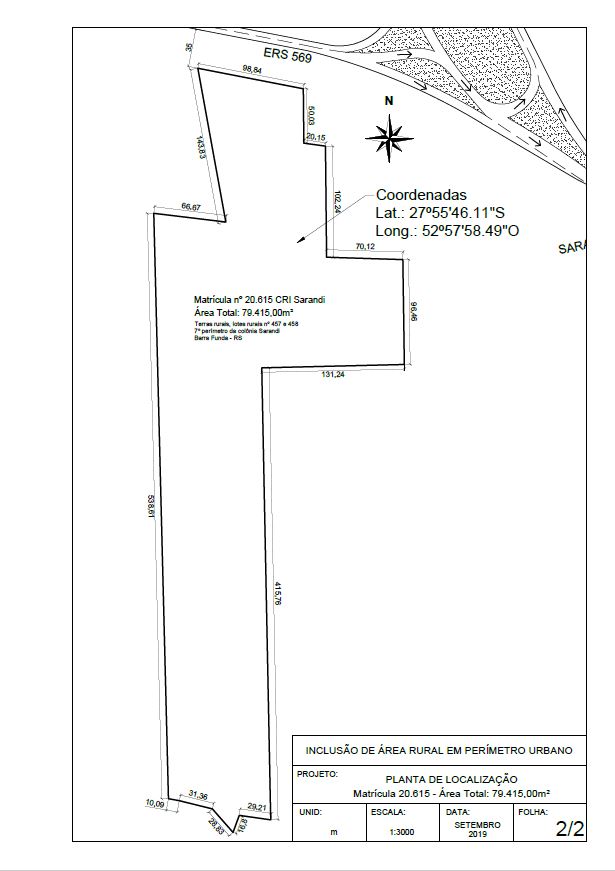 PROJETO DE LEI MUNICIPAL Nº 019, DE 15 DE OUTUBRO DE 2019.DECLARA ÁREA URBANAJUSTIFICATIVASenhor Presidente;Demais Vereadores;Submeto à consideração desta Casa Legislativa, para fins de apreciação e pretendida aprovação, o presente Projeto de Lei que dispõe sobre a urbanização de uma área de terras rurais.A progressiva expansão da área urbana do município torna-se uma necessidade em razão do crescimento da cidade e do surgimento de novos investimentos. A área em questão localiza-se próxima ao entroncamento da ERS 569 com a BR 386, local no qual já possui características urbanas de ocupação. Anexamos ao presente, requerimento firmado pelo proprietário, manifestando interesse na urbanização da área.Sendo o que tínhamos para o momento, renovo os votos de estima e consideração. GABINETE DO PREFEITO MUNICIPAL DE BARRA FUNDA, EM 15 DE OUTUBRO DE 2019..MARCOS ANDRÉ PIAIAPrefeito Municipal